KARTA INFORMACYJNA usługi publicznejStarostwo Powiatowe w Nowym Targu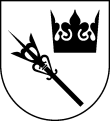 ul. Bolesława Wstydliwego 14, 34-400 Nowy TargKod procedury: UUWG-19.GN.2Starostwo Powiatowe w Nowym Targuul. Bolesława Wstydliwego 14, 34-400 Nowy TargWydział Gospodarki NieruchomościamiProwadzenie spraw w zakresie gospodarowania nieruchomościami wspólnot gruntowych 
- PROCEDURA NR 2 – „UPRAWNIENI”, tj. osoby, których uprawnienie do udziału we wspólnocie gruntowej nastąpiło z mocy prawa z dniem 1 stycznia 2016 r.Wymagane dokumenty:Jeżeli decyzja Starosty o nieustaleniu  wykazu uprawnionych do udziału we wspólnocie  gruntowej  z dniem  05.07.1963 r. staje się ostateczna Starosta w terminie 7 dni podaje 
do publicznej wiadomości informację o terminie składania wniosków przez osoby uprawnione
do udziału we wspólnocie gruntowej.Informację wywiesza się na okres 14 dni w starostwie powiatowym oraz urzędach gmin właściwych ze względu na położenie nieruchomości stanowiących wspólnotę gruntową 
oraz podaje się ją do wiadomości w sposób zwyczajowo przyjęty w danej miejscowości, 
a także zamieszcza na stronach internetowych gminy 
i starostwa powiatowego oraz w prasie lokalnej.Uprawnionymi do udziału we wspólnocie są:1/ osoby fizyczne lub prawne, które posiadają gospodarstwa rolne i nieprzerwanie przez okres 
od dnia 01 stycznia 2006 r. do dnia 31 grudnia 2015 r. faktycznie korzystały ze wspólnoty gruntowej, 2/ osoby fizyczne mające miejsce zamieszkania  na terenie miejscowości, w której znajdują się grunty stanowiące wspólnotę lub prowadzą w tej miejscowości gospodarstwo rolne – jeżeli wspólnotą gruntową są lasy, grunty leśne albo nieużytki przeznaczone do zalesienia, chyba,że przez okres od dnia 01 stycznia 2006 r. do dnia 31 grudnia 2015 r.  osoby te faktycznie nie korzystały ze wspólnoty.Wniosek ten zawiera:1) określenie nieruchomości, która stanowi wspólnotę gruntową,2) imię i nazwisko osoby fizycznej albo firmę osoby prawnej uprawnionych do udziału we wspólnocie gruntowej, 3) nazwę miejscowości, w której położone jest gospodarstwo rolne uprawnionego do udziału                        we wspólnocie gruntowej, 4) wskazanie adresu do doręczeń.We wniosku wskazuje się dowody, które świadczą:1) że nieruchomość stanowi wspólnotę gruntową 2) o spełnieniu warunków do nabycia uprawnień do udziału we wspólnocie gruntowej.Termin złożenia wniosku: nie może być krótszy niż 12 miesięcy od dnia podania do publicznej wiadomości informacji o której wyżej mowa przy czym termin ten liczy się od dnia wywieszenia tej informacji w starostwie powiatowym.Obszary gospodarstw rolnych osób uprawnionych do udziału we wspólnocie gruntowej określa się według danych zawartych w ewidencji gruntów i budynków.Jeżeli osoby, które były uprawnione do udziału we wspólnocie gruntowej, zmarły, konieczne jest wykazanie ich następców prawnych – w przypadku osób fizycznych będą to ich spadkobiercy.Dokumentami potwierdzającymi nabycie praw do spadku są: postanowienie sądu o stwierdzeniu nabycia spadku, a także przy spełnieniu określonych warunków zarejestrowany notarialny akt poświadczenia dziedziczenia sporządzany przez notariusza. Dokumentami potwierdzającymi posiadanie uprawnień do udziału we wspólnocie gruntowej, stanowiącymi tytuły własności nieruchomości rolnych mogą być: akty notarialne, akty własności ziemi, orzeczenia sądów, decyzje administracyjne, odpisy ksiąg wieczystych.  Dokumenty dołączane do wniosku winny być w oryginałach lub uwierzytelnionych kopiach. Kopie dokumentów może uwierzytelnić instytucja, która dokument wydała, notariusz lub występujący w sprawie pełnomocnik strony będący adwokatem, radcą prawnym, rzecznikiem patentowym lub doradcą podatkowym.Opłaty:Opłata w wysokości 10 zł za wydanie decyzji administracyjnej, zgodnie z ustawą z dnia 16 listopada 2006 r. o opłacie skarbowej (Dz. U. z 2019 r. poz. 1000).Opłatę skarbową należy wnieść w momencie składania wniosku, zgodnie z art. 6 ustawy z dnia 16 listopada 2006 r. o opłacie skarbowej (Dz. U. z 2019 r. poz. 1000).Sposób i miejsce złożenia dokumentów:osobiście lub przez pełnomocnika w Biurze Obsługi Klienta Starostwa Powiatowego 
w Nowym Targu przy  ul. Bolesława Wstydliwego 14, w godzinach pracy Urzędu: pn.-pt. 730-1530w formie elektronicznej za pośrednictwem platformy ePUAP za pośrednictwem poczty tradycyjnejSposób i termin załatwienia sprawy:Termin załatwienia sprawy określany jest zgodnie z przepisami art. 35 i 36 Kodeksu postępowania administracyjnego.Podstawa prawna:Ustawa z dnia 29 czerwca 1963 roku o zagospodarowaniu wspólnot gruntowych 
(Dz. U. z 2016 r. poz. 703 t.j.).Ustawa z dnia 14 czerwca 1960 roku Kodeks postępowania administracyjnego (Dz. U. z 2018 r. poz. 2096 z późn. zm.).Tryb odwoławczy:Od decyzji przysługuje stronie odwołanie do Wojewody Małopolskiego za pośrednictwem Starosty Nowotarskiego w terminie 14 dni od dnia jej doręczenia (art. 127 § 1 i 2 oraz art. 129 § 1 i 2 Kodeksu postępowania administracyjnego w związku z art. 8m ustawy o zagospodarowaniu wspólnot gruntowych).Informacje dodatkowe:Wspólnotami gruntowymi podlegającymi zagospodarowaniu w trybie i na zasadach określonych w ustawie są nieruchomości rolne, leśne oraz obszary wodne:1) nadane w wyniku uwłaszczenia włościan i mieszczan-rolników na wspólną własność,                           we wspólne posiadanie lub do wspólnego użytkowania ogółowi, pewnej grupie lub niektórym mieszkańcom jednej albo kilku wsi,2) wydzielone tytułem wynagrodzenia za zniesione służebności, wynikające z urządzenia ziemskiego włościan i mieszczan-rolników, na wspólną własność, we wspólne posiadanie 
lub do wspólnego użytkowania gminie, miejscowości albo ogółowi uprawnionych do wykonywania służebności,3) powstałe w wyniku podziału pomiędzy zespoły mieszkańców poszczególnych wsi gruntów,                         które nadane zostały przy uwłaszczeniu włościan i mieszczan-rolników mieszkańcom kilku wsi                            na wspólną własność, we wspólne posiadanie lub do wspólnego użytkowania,4) użytkowane wspólnie przez mieszkańców dawnych okolic i zaścianków oraz należące 
do wspólnot urbarialnych i spółek szałaśniczych,5) otrzymane przez grupę mieszkańców jednej lub kilku wsi na wspólną własność i do wspólnego użytkowania w drodze przywilejów i darowizn bądź nabyte w takim celu,6) zapisane w księgach wieczystych (gruntowych) jako własność gminy (gromady), jeżeli 
w księgach tych istnieje wpis o uprawnieniu określonych grup mieszkańców gminy (gromady)
 do wieczystego użytkowania i pobierania pożytków z tych nieruchomości,7) stanowiące dobro gromadzkie (gminne) będące we wspólnym użytkowaniu na terenach województw rzeszowskiego, krakowskiego oraz powiatu cieszyńskiego województwa katowickiego.Oprócz wspólnot gruntowych podlegają zagospodarowaniu w trybie i na zasadach określonych 
w niniejszej ustawie także nieruchomości rolne, leśne i obszary wodne, stanowiące mienie gromadzkie w rozumieniu przepisów o zarządzie takim mieniem, jeżeli przed dniem wejścia 
w życie tej ustawy były faktycznie użytkowane wspólnie przez mieszkańców wsi.Data sporządzenia: Sporządził:Barbara Turek-Sięka Data zatwierdzenia:Zatwierdził:Naczelnik Wydziału Gospodarki Nieruchomościami – 
Krzysztof Sanek28.08.2019Sporządził:Barbara Turek-Sięka 28.08.2019Zatwierdził:Naczelnik Wydziału Gospodarki Nieruchomościami – 
Krzysztof Sanek